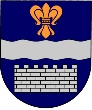 DAUGAVPILS PILSĒTAS DOMEDAUGAVPILS PILSĒTAS BĒRNU UN JAUNIEŠU CENTRS „JAUNĪBA”Reģ. Nr. 90009737220Tautas ielā 7, Daugavpilī, LV-5417, tālr. 65435787, fakss 65435657,e-pasts jauniba@inbox.lv2019. gada  27.februārīUZAICINĀJUMSiesniegt piedāvājumuPasūtītājsDaugavpils pilsētas Bērnu un jauniešu centrs “Jaunība”Tautas ielā 7, Daugavpils, LV- 5417Tālruņi: 65435657, 65435787, 27028565Fakss: 65435657e-pasts: jauniba@inbox.lvMājas lapa: www.jauniba.lvKontaktpersona: Rita Lovčinovska 27028565                         Iepirkuma idenfikācijas Nr. DPBJCJ2019/2-N“Par suvenīru un balvu iegādi Daugavpils pilsētas Bērnu un jauniešu centra “Jaunība” rīkotajiem pasākumiem.Iepirkuma priekšmets un mērķis:BJC “Jaunība” kultūrizglītības” un sporta izglītības nodaļu skolotāji rīko novada un valsts mēroga pasākumus un konkursus. Pasākumu labāko dalībnieku apbalvošanai  ir nepieciešamība iegādāties suvenīrus un balvas.2.2.Cenu aptauja tiek rīkota ar mērķi izvēlēties piedāvājumu ar vidēji zemāko cenu par visu piedāvājumu. Cenu aptauja tiek veikta divās daļās.	2.3.Līguma cena 1.daļā nepārsniegs 3900eiro ar PVN            2.4.Līguma cena 2.daļā nepārsniegs 1400 eiro ar PVNKatra daļa tiks vērtēta atsevišķi.Piedāvājumu var iesniegt: pa pastu, pa faksu, elektroniski vai personīgi Tautas ielā 7. Daugavpilī, kabinetā Nr.1 līdz 2019.gada 8.martam plkst.12.00.Paredzamā līguma izpildes termiņš: 2019.gada marts - novembrisPiedāvājumā jāiekļauj:Pretendenta rakstisks iesniegums par dalību iepirkuma procedūrā, kas sniedz īsas ziņas par pretendentu (pretendenta nosaukums, juridiskā adrese, reģistrācijas Nr., kontaktpersonas vārds, uzvārds, fakss, e-pasts);Finanšu piedāvājums iesniedzams , norādot vienas vienības izmaksas. Cena jānorāda euro un tajā jāietver priekšmeta cena, normatīvajos aktos paredzētie nodokļi un visas izmaksas . Izmaksas jānorāda euro bez PVN un ar PVNAr lēmuma pieņemšanu var iepazīties mājas lapā: www.jauniba.lv un Daugavpils pilsētas domes mājas lapā www.daugavpils.lv                                                                                                                    1.pielikums   1.daļa – Balvas un suvenīri BJC “Jaunība” rīkotajiem pasākumiem.Kausi, medaļas, figūras, lentas, kausu un medaļu personalizācija                                                                                                                                               2.pielikums2.daļa – Balvas un suvenīri Latgales novada mūsdienu deju radošā konkursa vajadzībām.Kausi, medaļas, figūras, lentas, kausu un medaļu personalizācija3.pielikums2019. gada ____._______________, DaugavpilīFINANŠU - TEHNISKAIS PIEDĀVĀJUMSPiedāvājam nodrošināt suvenīru un balvu iegādi Daugavpils pilsētas Bērnu un jauniešu centra “Jaunība” rīkotajiem pasākumiem.par šādu cenu,1.daļa sk.1.pielikums, 2.daļa -  2.pielikumsApliecinām, ka:– spējam nodrošināt pasūtījuma izpildi un mums ir pieredze līdzīgu pakalpojumu sniegšanā,  – nav tādu apstākļu, kuri liegtu mums piedalīties aptaujā un pildīt tehniskās specifikācijās norādītās prasības, Paraksta pretendenta vadītājs vai vadītāja pilnvarota persona:Nr.Iepirkuma priekšmets, aprakstsDaudzumsIzmērsCena par 1 (viens) gab.euroCena par visu daudzumu bez PVNeuroCena par visu daudzumu ar PVNeuroCena par visu daudzumu ar PVNeuroNr.Iepirkuma priekšmets, aprakstsDaudzumsaugstums /  diametrsCena par 1 (viens) gab.euroCena par visu daudzumu bez PVNeuroCena par visu daudzumu ar PVNeuroCena par visu daudzumu ar PVNeuro1.Figūras1.1.Mastikas figūra sudraba krāsā ar krāsainu kartinga motīvu uz pamatnes vieta personalizācijas plāksnei,50x20mm414,5cm1.2.Plastikāta figūra zelta krāsā ar pūces un grāmatas attēlu, 3 izmēru melna marmora pamatne 55x100mm, 55x75mm, 55x50mm3 gab.1.2.Plastikāta figūra zelta krāsā ar pūces un grāmatas attēlu, 3 izmēru melna marmora pamatne 55x100mm, 55x75mm, 55x50mmTai skaitā:1.2.Plastikāta figūra zelta krāsā ar pūces un grāmatas attēlu, 3 izmēru melna marmora pamatne 55x100mm, 55x75mm, 55x50mm1 x 1.vieta;23cm1.2.Plastikāta figūra zelta krāsā ar pūces un grāmatas attēlu, 3 izmēru melna marmora pamatne 55x100mm, 55x75mm, 55x50mm1 x 2.vieta;21,5cm1.2.Plastikāta figūra zelta krāsā ar pūces un grāmatas attēlu, 3 izmēru melna marmora pamatne 55x100mm, 55x75mm, 55x50mm1 x 3.vieta19cm1.3.Pūces plastikāta figūra zelta krāsā ar melna marmora pamatni 55x50mm1 gab.17cm1.4.Plastikāta figūra zelta krāsā kartinga motīvu, 3 izmēru melna marmora pamatne 55x100mm, 55x75mm, 55x50mm9 gab.1.4.Plastikāta figūra zelta krāsā kartinga motīvu, 3 izmēru melna marmora pamatne 55x100mm, 55x75mm, 55x50mmTai skaitā:1.4.Plastikāta figūra zelta krāsā kartinga motīvu, 3 izmēru melna marmora pamatne 55x100mm, 55x75mm, 55x50mm3 x 1.vieta;23cm1.4.Plastikāta figūra zelta krāsā kartinga motīvu, 3 izmēru melna marmora pamatne 55x100mm, 55x75mm, 55x50mm3x 2.vieta;20,5cm1.4.Plastikāta figūra zelta krāsā kartinga motīvu, 3 izmēru melna marmora pamatne 55x100mm, 55x75mm, 55x50mm3x 3.vieta18cm1.5.Plastikāta figūra „mikrofons“ zelta krāsā ar zelta krāsas pamatni-vidusdaļu „zvaigžņu motīvs“ un baltu marmora pamatni 55x30mm2 gab.26,5cm2.Kausi2.1.Kauss – plastikāta, zelta krāsā virsdaļā ar plastikāta figūrām zelta krāsā 3D formātā „1“, „2“, „3“, vietu emblēmai d25mm, uz pamatnes vieta personalizācijas plāksnei,50x20mm3 gab.2.1.Kauss – plastikāta, zelta krāsā virsdaļā ar plastikāta figūrām zelta krāsā 3D formātā „1“, „2“, „3“, vietu emblēmai d25mm, uz pamatnes vieta personalizācijas plāksnei,50x20mmTai skaitā:2.1.Kauss – plastikāta, zelta krāsā virsdaļā ar plastikāta figūrām zelta krāsā 3D formātā „1“, „2“, „3“, vietu emblēmai d25mm, uz pamatnes vieta personalizācijas plāksnei,50x20mm1 x 1.vieta;31cm2.1.Kauss – plastikāta, zelta krāsā virsdaļā ar plastikāta figūrām zelta krāsā 3D formātā „1“, „2“, „3“, vietu emblēmai d25mm, uz pamatnes vieta personalizācijas plāksnei,50x20mm1 x 2.vieta;28cm2.1.Kauss – plastikāta, zelta krāsā virsdaļā ar plastikāta figūrām zelta krāsā 3D formātā „1“, „2“, „3“, vietu emblēmai d25mm, uz pamatnes vieta personalizācijas plāksnei,50x20mm1 x 3.vieta25,5cm2.2.Kauss ar austiņām – metāla, zelta krāsā ar sudraba krāsas elementiem, vidusdaļa zelta un sudraba krāsas ornamentu gravējumu, marmora pamatne melnā krāsā ar augstumu 30mm3 gab.2.2.Kauss ar austiņām – metāla, zelta krāsā ar sudraba krāsas elementiem, vidusdaļa zelta un sudraba krāsas ornamentu gravējumu, marmora pamatne melnā krāsā ar augstumu 30mmTai skaitā:2.2.Kauss ar austiņām – metāla, zelta krāsā ar sudraba krāsas elementiem, vidusdaļa zelta un sudraba krāsas ornamentu gravējumu, marmora pamatne melnā krāsā ar augstumu 30mm1 x 1.vieta;36 cm, d140mm2.2.Kauss ar austiņām – metāla, zelta krāsā ar sudraba krāsas elementiem, vidusdaļa zelta un sudraba krāsas ornamentu gravējumu, marmora pamatne melnā krāsā ar augstumu 30mm1x 2.vieta;30 cm, d120mm2.2.Kauss ar austiņām – metāla, zelta krāsā ar sudraba krāsas elementiem, vidusdaļa zelta un sudraba krāsas ornamentu gravējumu, marmora pamatne melnā krāsā ar augstumu 30mm1x 3.vieta26 cm, d100mm2.3.Kauss ar austiņām – metāla, sudarba krāsā, vidusdaļa sudraba un zilta krāsas ornamentu gravējumu, marmora pamatne baltā krāsā ar augstumu 30mm3 gab.2.3.Kauss ar austiņām – metāla, sudarba krāsā, vidusdaļa sudraba un zilta krāsas ornamentu gravējumu, marmora pamatne baltā krāsā ar augstumu 30mmTai skaitā:2.3.Kauss ar austiņām – metāla, sudarba krāsā, vidusdaļa sudraba un zilta krāsas ornamentu gravējumu, marmora pamatne baltā krāsā ar augstumu 30mm1 x 1.vieta;35 cm, d140mm2.3.Kauss ar austiņām – metāla, sudarba krāsā, vidusdaļa sudraba un zilta krāsas ornamentu gravējumu, marmora pamatne baltā krāsā ar augstumu 30mm1x 2.vieta;31 cm, d120mm2.3.Kauss ar austiņām – metāla, sudarba krāsā, vidusdaļa sudraba un zilta krāsas ornamentu gravējumu, marmora pamatne baltā krāsā ar augstumu 30mm1x 3.vieta27 cm, d100mm2.4.Kauss – plastikāta, zelta , sudraba un bronzas krāsā atvērtas „tulpes formā“, marmora pamatne melnā krāsā ar augstumu 30mm18 gab.2.4.Kauss – plastikāta, zelta , sudraba un bronzas krāsā atvērtas „tulpes formā“, marmora pamatne melnā krāsā ar augstumu 30mmTai skaitā:2.4.Kauss – plastikāta, zelta , sudraba un bronzas krāsā atvērtas „tulpes formā“, marmora pamatne melnā krāsā ar augstumu 30mm6 x 1.vieta;24cm2.4.Kauss – plastikāta, zelta , sudraba un bronzas krāsā atvērtas „tulpes formā“, marmora pamatne melnā krāsā ar augstumu 30mm6 x 2.vieta;24cm2.4.Kauss – plastikāta, zelta , sudraba un bronzas krāsā atvērtas „tulpes formā“, marmora pamatne melnā krāsā ar augstumu 30mm6 x 3.vieta24cm2.5.Kauss ar austiņām – metāla, zelta krāsā ar sudraba krāsas elementiem, vidusdaļa zelta un sudraba krāsas ornamentu gravējumu, marmora pamatne melnā krāsā ar augstumu 30mm4 gab.2.5.Kauss ar austiņām – metāla, zelta krāsā ar sudraba krāsas elementiem, vidusdaļa zelta un sudraba krāsas ornamentu gravējumu, marmora pamatne melnā krāsā ar augstumu 30mmTai skaitā:2.5.Kauss ar austiņām – metāla, zelta krāsā ar sudraba krāsas elementiem, vidusdaļa zelta un sudraba krāsas ornamentu gravējumu, marmora pamatne melnā krāsā ar augstumu 30mm1 x 1.vieta;39cm, d160mm2.5.Kauss ar austiņām – metāla, zelta krāsā ar sudraba krāsas elementiem, vidusdaļa zelta un sudraba krāsas ornamentu gravējumu, marmora pamatne melnā krāsā ar augstumu 30mm1x 2.vieta;36 cm, d140mm2.5.Kauss ar austiņām – metāla, zelta krāsā ar sudraba krāsas elementiem, vidusdaļa zelta un sudraba krāsas ornamentu gravējumu, marmora pamatne melnā krāsā ar augstumu 30mm1x 3.vieta;30 cm, d120mm2.5.Kauss ar austiņām – metāla, zelta krāsā ar sudraba krāsas elementiem, vidusdaļa zelta un sudraba krāsas ornamentu gravējumu, marmora pamatne melnā krāsā ar augstumu 30mm1x 4.vieta26 cm, d100mm3.PersonalizācijaDaudzumsIzmērs3.1.Krāsaina sublimācija uz kausu, figūras, t.sk. maketēšana un dizains50 gab.Proporcionāli kausa pamatnei4.Medaļas4.1.Metāla medaļas zelta, sudraba un bronzas krāsā, ar reljefainiem „rombiem“ aversā un gludu virsmu reversā, centrā  vieta emblēmai d25mm, biezums 2,5mm24 gab.4.1.Metāla medaļas zelta, sudraba un bronzas krāsā, ar reljefainiem „rombiem“ aversā un gludu virsmu reversā, centrā  vieta emblēmai d25mm, biezums 2,5mmTai skaitā:4.1.Metāla medaļas zelta, sudraba un bronzas krāsā, ar reljefainiem „rombiem“ aversā un gludu virsmu reversā, centrā  vieta emblēmai d25mm, biezums 2,5mm8 gab. x zelta;Ø 45 mm4.1.Metāla medaļas zelta, sudraba un bronzas krāsā, ar reljefainiem „rombiem“ aversā un gludu virsmu reversā, centrā  vieta emblēmai d25mm, biezums 2,5mm8 gab. x sudraba;Ø 45 mm4.1.Metāla medaļas zelta, sudraba un bronzas krāsā, ar reljefainiem „rombiem“ aversā un gludu virsmu reversā, centrā  vieta emblēmai d25mm, biezums 2,5mm8 gab. x bronzasØ 45 mm4.2.Metāla medaļas zelta krāsā, sirsniņas formā, centrā vieta  emblēmai d25mm, biezums 2mm6 gab.Ø 45 mm4.2.Metāla medaļas zelta krāsā, sirsniņas formā, centrā vieta  emblēmai d25mm, biezums 2mm6 gab.Ø 45 mm4.3.Akrilstikla medaļas, nestandarta forma, biezums 0,6cm ar krāsainu druku, t.sk. maketēšana un dizains190 gab.Ø 50mm4.4.Metāla medaļas ar „mežģīnes“ formām zelta, sudraba un bronzas krāsā, apaļa, aversā ar zilas krāsas elementiem ar ornamentu izgriezumiem medaļā, centrā vieta emblēmai d25mm, biezums 2,5mm141 gab.4.4.Metāla medaļas ar „mežģīnes“ formām zelta, sudraba un bronzas krāsā, apaļa, aversā ar zilas krāsas elementiem ar ornamentu izgriezumiem medaļā, centrā vieta emblēmai d25mm, biezums 2,5mmTai skaitā:4.4.Metāla medaļas ar „mežģīnes“ formām zelta, sudraba un bronzas krāsā, apaļa, aversā ar zilas krāsas elementiem ar ornamentu izgriezumiem medaļā, centrā vieta emblēmai d25mm, biezums 2,5mm47 gab. x zelta;Ø 50 mm4.4.Metāla medaļas ar „mežģīnes“ formām zelta, sudraba un bronzas krāsā, apaļa, aversā ar zilas krāsas elementiem ar ornamentu izgriezumiem medaļā, centrā vieta emblēmai d25mm, biezums 2,5mm47 gab. x sudraba;Ø 50 mm4.4.Metāla medaļas ar „mežģīnes“ formām zelta, sudraba un bronzas krāsā, apaļa, aversā ar zilas krāsas elementiem ar ornamentu izgriezumiem medaļā, centrā vieta emblēmai d25mm, biezums 2,5mm47 gab. x bronzasØ 50 mm5.Medaļu lentasDaudzumsIzmērs5.1.Lenta ar divpusēju sublimācijas druku  – individuālais dizains ar BJC logo ar metāla karabīni, t.sk. maketēšana un dizains361 gab.20 x 900 mm6.PersonalizācijaDaudzumsIzmērs6.1.Krāsaina druka uz medaļām reversā, saskaņā ar noteikto sacensību  apbalvošanas pasūtījumu, t.sk. maketēšana un dizains171 gab.Proporcionāli medaļai7.Centriņš medaļai7.1.Krāsains sublimācijas centriņš ar sacensību logo171 gab.d25mm8.Bloknoti8.1.EKO piezīmju bloknots/ piezīmju komplekts aizverams ar elastīgu gumiju. Vāks: 2 mm biezs kartons. Iekšpusē: 70 lpp. 80 g.,  2 veidu x 80 g dzeltenas līmplapiņas, 5 krāsu līmplapiņas, katra krāsa 25 gab., eko pildspalva ar melnu platikāta uzgali, tinte zilā krāsā. Apdruka: uz pildspalvas 60x6mm un bloknota pilnkrāsu logo 80x50mm100 gab.140x180x17mm8.2.Elegants biroja komplekts kartona iepakojuā 1200g / m2. Iekšpusē: koka lineāls, lodīšu pildspalva, dzēšgumija, asinātājs, 2 zīmuļi; 80g / m2 līniju papīrs, 40 lapas, 13,7 * 20,7 cm; dzeltenas līmplapiņas: 7,5 * 7,5 cm, 5 krāsu līmplapiņas: 1,2 * 4,5 cm, 25 gab. katrā krāsā; papildus kabatiņa ar lineālu. Apdruka: pilnkrāsu logo druka bloknotam 50x20mm, pildspalvai 60x6mm40 gab.150x215x22mm9.Stikla balva9.1.Stikla balva caurspīdīgs stikls ar sudraba un zilas krāsas apdares elementiem kausa formā, centrā iezīmēta vieta emblēmai d50mm ar caurspīdīga stikla pamatni, Personalizācija gravējums un silikona krāsains centriņš, komplektā ar zilas krāsas kartona dāvanu kastīti, t..sk. maketēšana un dizains15  gab.120x40x160mm9.2.Stikla balva caurspīdīgs stikls rombveida formā, biezums 10mm, stiprinājums metāla turētājs stikla balvas vidusdaļā, komplektā ar dāvanu kastīti zilā krāsā.Personalizācija: krāsaina drukas parklājums uz visas stikla balvas virmas, t.sk. maketēšana u dizains1517x17cm10.Diploms A4 form.10.1.Diploms A4 formāts, papīrs 250 gr/kv.m, .sk. maketēšana un dizains saskaņā ar pasūtītāja logo85 gab.A4 formāts12.Metāla atslēgu piekariņš dāvanu kastītē12.1.Apaļš metāla atslēgu piekariņš sudraba krāsā ar melnas cietas gumijas virves stiprinājumu piekariņa riņķim apkārt, krāsainu logo no divām pusēm, centriņš d25mm komplektā ar kartona melnu dāvanu kastīti150 gab.d50mm13.Maisiņi13.1.Sporta maisiņš ar divām atstarojošā lentām un vāciņu, kurš fiksējas ar līmlenti, melnas šņores, stūros iestrādāti mākslīgās ādas trijsūri, izturīgi. Apdruka: pilnkrāsu druka 240x60mm6 gab.300x400mm13.2.Iepirkumu maisiņš baltā krāsā, neausts audums baltā krāsā ar rokturiem un trafaretu krāsošanai, komplektā 5 krāsu vaska krītiņi20 gab.205x220mm13.3.Papīra maisiņš 100gr./kv.m kraft papīrs baltā krāsā ar šņoru rokturiem. Personalizācija: pilnkrāsu logo druka 120x120mm100 gab.190x80x21014.Tekstils14.1.Frotē dvielis, 100% kokvilna 400 gr./kv.m  ar krāsainu logo izšuvumu  6x4cm, krāsas: dzeltena, zaļa10 gab.50x100cm14.2.Pleds 2-vienā, polārflīša audums 170-180 g /m², salocīts, aizverams ar rāvējslēdzēju, kļūst par spilvenu, mazgājams; viens iepakojums: polietilēna maiss, Apdruka: izšuvums 6x4cm. Krāsa: dzeltens, zaļš25segas izmērs 180x120 cm, spilvena izmērs: 31x3x7,5 cm14.3.Saules aizsargs-nadziņš, materiāls 100% kokvilna, unisex, pogājams ar līmlentes aizdari. Krāsa: zaļa.  Apdruka: 100x25mm krāsaina logo termopārnese40universāls15.Pildspalvas un atmiņas kartes15.1.Metāla pildspalva melnā krāsā ar skārienjūtīgo uzgali, gumijota virsma, gravējums spīdīgs, krāsa pieskaņota uzgaļa krāsai, zila tinte. Personalizācija: gravējums 60x5mm150 gab.Ø8x142mm15.2.Pildspalva melnā krāsā ar 16 GB USB atmiņas karti dāvanu kastītē. Materiāls: āda, metāls. Personalizācija: gravējums 6x30mm30 gab.14x1,3cmKastīte 17x7x3cm15.3.Atmiņas karte 16GB kristāla kuba formā, iepakojums balta kartona kastīte. Personalizācija: gravējums  20x20mm38 gab.30x30x60mm16.Citas balvas16.1.Galda pulkstenis, digitālais pulkstenis ar piezīmju lapiņu turētāju koplektā ar baterijām, plastikāts baltā krāsā. Personalizācija: krāsaina logo druka 50x30mm5 gab.55×88×25 mm16.2.Lukturītis, metālaar 9 baltām gaismas diodēm, sudraba krāsas gredzenu, gumijas pārklājums ON / OFF poga, šņorīte nēsāšanai uz rokas, Personalizācija: gravējums 85x30mm6 gab.11x3,4cm16.3.Telefona turētājs sevis fotografēšanai. Materiāls metāla, 7 stiprinājuma pozīcijas, kabelis savienojumam ar telefonu. Personalizācija: gravējums 30x8mm3 gab.Ø2,6 x 60 cm16.4.Plastikāta ūdens pudele zaļā un oranžā krasās, ar siksniņu un vāciņu melnā krāsā. Izgatavota no PCTG, bez BPAApdruka: tampodruka 2+0 30x40mmPievienot ražotāja pārtikas sertifikātu50700 mlKopā bez PVN21%Kopā bez PVN21%Kopā bez PVN21%Kopā bez PVN21%Kopā bez PVN21%Kopā bez PVN21%PVN21%PVN21%PVN21%PVN21%PVN21%PVN21%Summa kopā ar PVN21%Summa kopā ar PVN21%Summa kopā ar PVN21%Summa kopā ar PVN21%Summa kopā ar PVN21%Summa kopā ar PVN21%Nr.Iepirkuma priekšmets, aprakstsDaudzumsIzmērsCena par 1 (viens) gab.euroCena par visu daudzumu bez PVNeuroCena par visu daudzumu ar PVNeuroNr.Iepirkuma priekšmets, aprakstsDaudzumsaugstums /  diametrsCena par 1 (viens) gab.euroCena par visu daudzumu bez PVNeuroCena par visu daudzumu ar PVNeuro1.Akrilstikla medaļas, nestandarta forma, biezums 0,6cm ar krāsainu druku, t.sk. maketēšana un dizains250Ø  60mm2.Lenta ar divpusēju sublimācijas druku  – individuālais dizains ar BJC logo ar metāla karabīni, t.sk. maketēšana un dizains25020x800mm3.Akrilstikla balva izgatvota no masīva ozolkoka un akrilstikla. Akrilstikls iestrādāts kokā. Uz abiem materiāliem veikta pilnkrāsu druka, t.sk. maketēšana un dizains15h27cm4.Samta diploms saliekams 3 daļās ( kā galda dekors) tumši zilā krāsā, personalizācija spīdīga sudraba metāla plāksne ar sublimāciju 17x13cm, t.sk. maketēšana un dizains1518x14cm5.Termkorūze ūdens necaurlaidīga 390 ml iekšpusē, vakuuma kolba. Izgatavots no nerūsējošā tērauda. Vakuums starp sienām uzlabo produkta termoizolācijas īpašības. Iekšējā siena izgatavota no modernizēta 18/8 tērauda. Krāsa balta ar zaļu vāciņu. Termo notūrīgums 12h. Personalizācija: pilnkrāsu logo druka 25x120mm1573x177x736.Komplekts – bloknots + pildspalva dāvanu kastītē.A5 form. zilas krāsas bloknots ar mākslīgās ādas vāciņiem, 100 līniju lpp., pildspalva plastikāta zilā krāsā. Apdruka: pilnkrāsu logo uz bloknota 100x150mm, krāsaina druka 1+0 pildspalvai 70x30mm15Bloknots 240×197×22 mmPildspalva 140x10mm7.Iepirkumu maisiņš –poliestera saliekams zieda formā dzeltenā krāsā. Materiāls: poliesters 190T. Apdruka: krāsains logo transfērtehnikā 250x50mm250 gab.43x40cm8.Iepirkumu soma ar rokturiem dzeltenā krāsā. Materiāls: laminēts neausts audums. Izturīga.Apdruka: pilnkrāsu druka 240x240mm15300x340x120mmKam:Daugavpils pilsētas Bērnu un jauniešu centram “Jaunība”, Tautas ielā 7, Daugavpils, LV-5417, LatvijaPretendents,Reģ. nr. Adrese:Kontaktpersona, tāstālrunis, fakss un e-pasts:Datums:Pretendenta Bankas rekvizīti:Vārds, uzvārds, amatsParaksts Datums